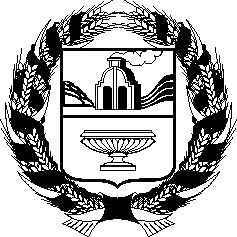 АЛТАЙСКОЕ КРАЕВОЕ ЗАКОНОДАТЕЛЬНОЕ СОБРАНИЕПОСТАНОВЛЕНИЕг. БарнаулПроектО проекте закона Алтайского края «О внесении изменений в статьи 19 и 24 закона Алтайского края «Об иммунопрофилактике инфекционных болезней в Алтайском крае»В соответствии со статьей 73 Устава (Основного Закона) Алтайского края Алтайское краевое Законодательное Собрание ПОСТАНОВЛЯЕТ:Принять в первом чтении проект закона Алтайского края «О внесении изменений в статьи 19 и 24 закона Алтайского края «Об иммунопрофилактике инфекционных болезней в Алтайском крае».Председатель Алтайского краевогоЗаконодательного Собрания                                                               А.А. Романенко№